食品ロス防止マグネットシール　配布受付票１．申請者情報※網掛け部分をご記入ください。２．希望配布内容※網掛け部分をご記入ください。【お問い合わせ先・受付窓口】松戸市　環境部　廃棄物対策課TEL：047-704-2010　FAX：047-366-8114メール：mchaikitaisaku@city.matsudo.chiba.jp申請年月日令和　　　　年　　　　月　　　　日名前住所松戸市連絡先申請方法直接（窓口）　　　□ FAX　　　□ メール種類マグネットシール（青色）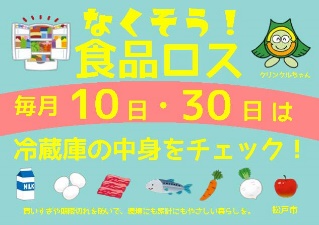 (縦7.4cm×横10.5㎝)マグネットシール（緑色）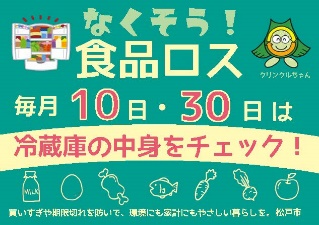 (縦7.4cm×横10.5㎝)希望数枚　枚　備考１０枚単位上限１００枚１０枚単位上限１００枚